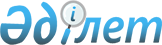 О внесении изменений и дополнений в некоторые приказы Председателя Агентства Республики Казахстан по делам государственной службы и противодействию коррупцииПриказ Председателя Агентства Республики Казахстан по делам государственной службы и противодействию коррупции от 27 декабря 2018 года № 289. Зарегистрирован в Министерстве юстиции Республики Казахстан 27 декабря 2018 года № 18063.
      Примечание РЦПИ!Настоящий приказ вводится в действие с 1 января 2019 года.
      ПРИКАЗЫВАЮ:
      1. Утвердить прилагаемый перечень некоторых приказов Председателя Агентства Республики Казахстан по делам государственной службы и противодействию коррупции, в которые вносятся изменения и дополнения.
      2. Департаменту государственной службы Агентства Республики Казахстан по делам государственной службы и противодействию коррупции в установленном законодательством порядке обеспечить:
      1) государственную регистрацию настоящего приказа в Министерстве юстиции Республики Казахстан;
      2) в течение десяти календарных дней со дня государственной регистрации настоящего приказа направление в Республиканское государственное предприятие на праве хозяйственного ведения "Республиканский центр правовой информации Министерства юстиции Республики Казахстан" для размещения в Эталонном контрольном банке нормативных правовых актов Республики Казахстан;
      3) размещение настоящего приказа на интернет-ресурсе Агентства Республики Казахстан по делам государственной службы и противодействию коррупции.
      3. Контроль за исполнением настоящего приказа возложить на заместителя Председателя Агентства Республики Казахстан по делам государственной службы и противодействию коррупции, курирующего вопросы государственной службы.
      4. Настоящий приказ вводится в действие с 1 января 2019 года и подлежит официальному опубликованию. Перечень некоторых приказов Председателя Агентства Республики Казахстан по делам государственной службы и противодействию коррупции, в которые вносятся изменения и дополнения
      1. В приказе Председателя Агентства Республики Казахстан по делам государственной службы и противодействию коррупции от 28 октября 2016 года № 27 "Об утверждении типовых форм документов кадрового делопроизводства административной государственной службы" (зарегистрирован в Реестре государственной регистрации нормативных правовых актов за № 14468, опубликован 14 декабря 2016 года в Эталонном контрольном банке нормативных правовых актов Республики Казахстан):
      Типовые формы документов кадрового делопроизводства административной государственной службы, утвержденные указанным приказом, изложить в новой редакции согласно приложению 1 к настоящему перечню.
      2. Утратил силу приказом Председателя Агентства РК по делам государственной службы от 04.04.2023 № 71 (вводится в действие со дня его первого официального опубликования).


      3. В приказе Председателя Агентства Республики Казахстан по делам государственной службы и противодействию коррупции от 21 февраля 2017 года № 40 "О некоторых вопросах занятия административной государственной должности" (зарегистрирован в Реестре государственной регистрации нормативных правовых актов за № 14939, опубликован 19 апреля 2017 года в Эталонном контрольном банке нормативных правовых актов Республики Казахстан):
      в Правилах проведения конкурса на занятие административной государственной должности корпуса "Б", утвержденных указанным приказом:
      пункты 41 и 42 изложить в следующей редакции:
      "41. Лица, изъявившие желание участвовать во внутреннем конкурсе представляют документы в государственный орган, объявивший конкурс, в электронном виде посредством интегрированной информационной системы "Е-қызмет" или портала электронного правительства "Е-gov" либо на адрес электронной почты, указанный в объявлении, в сроки приема документов.
      42. При предоставлении документов в электронном виде на адрес электронной почты государственного органа их оригиналы представляются не позднее чем за один час до начала собеседования.
      При их непредставлении, лицо не допускается конкурсной комиссией к прохождению собеседования.";
      пункт 75 изложить в следующей редакции:
      "75. При предоставлении документов в электронном виде на адрес электронной почты государственного органа их оригиналы либо нотариально засвидетельствованные копии представляются не позднее чем за один час до начала собеседования.
      При их непредставлении, лицо не допускается конкурсной комиссией к прохождению собеседования.";
      подпункты 7) и 8) пункта 76 изложить в следующей редакции:
      "7) сертификат о прохождении тестирования на знание законодательства с результатами не ниже пороговых значений, действительный на момент подачи документов (далее – сертификат) (либо нотариально засвидетельствованная копия сертификата).
      Настоящий подпункт действует до 1 февраля 2019 года;
      8) заключение о прохождении оценки личных качеств в уполномоченном органе, действительное на момент подачи документов для участия в конкурсе (либо нотариально засвидетельствованная копия заключения).
      Настоящий подпункт действует до 1 февраля 2019 года;";
      дополнить пунктом 76-1 следующего содержания:
      "76-1. Службой управления персоналом (кадровой службой) посредством интегрированной информационной системы "Е-қызмет" проверяется наличие у кандидата:
      1) сертификата о прохождении тестирования на знание законодательства с результатами не ниже пороговых значений по программе тестирования для категории объявленной должности, действительного на момент подачи документов;
      2) заключения о прохождении оценки личных качеств в уполномоченном органе с результатами не ниже пороговых значений, действительного на момент подачи документов для участия в конкурсе.
      Настоящий пункт вводится в действие с 1 февраля 2019 года.";
      в Правилах, программах и организации тестирования административных государственных служащих, кандидатов на занятие административных государственных должностей, утвержденных указанным приказом:
      пункты 2 и 3 изложить в следующей редакции:
      "2. Тестирование проводится в присутствии оператора тестирования, который является служащим Акционерного общества "Национальный центр по управлению персоналом государственной службы" (далее – оператор).
      3. Объективность проведения тестирования обеспечивается стандартностью условий, времени, подсчета результатов, содержания тестов, а также принятием оператором письменных ограничений о недопустимости коррупционных действий.";
      пункт 6 изложить в следующей редакции:
      "6. Период проведения тестирования составляет не более трех рабочих дней в соответствии с графиком, составляемым уполномоченным органом по делам государственной службы (далее – уполномоченный орган).";
      пункт 24 изложить в следующей редакции:
      "24. Тестирование на оценку личных качеств кандидатов на должности корпуса "Б" включают задания на выявление уровня стрессоустойчивости (10 заданий), инициативности (10 заданий), ответственности (10 заданий), ориентации на потребителя услуг и его информирование (10 заданий), добропорядочности (10 заданий), саморазвития (10 заданий), оперативности (10 заданий), сотрудничества и взаимодействия (10 заданий), управления деятельностью (10 заданий), принятия решений (10 заданий), лидерства (10 заданий), стратегического мышления (10 заданий), управления изменениями (10 заданий).
      В тестирование также включаются вопросы на определение уровня достоверности.
      Значение прохождения тестирования по оценке личных качеств составляет не менее 50% по уровню достоверности.
      Общее время на выполнение тестов составляет 100 минут.";
      дополнить пунктом 25-1 следующего содержания:
      "25-1. Повторное тестирование кандидатов на должность корпуса "Б", получивших результаты тестирования на оценку личных качеств ниже значения, указанного в пункте 24 настоящих Правил, допускается не ранее чем через один месяц со дня прохождения тестирования.".;
      пункты 27 и 28 изложить в следующей редакции:
      "27. До начала тестирования оператор знакомит тестируемых лиц с инструкцией по тестированию и отвечает на возникшие у них вопросы по процедуре тестирования.
      28. Лица, имеющие неудовлетворительное самочувствие на момент тестирования, сообщают об этом оператору до начала проведения тестирования. В этом случае тестирование таких лиц проводится в другое время в течение этого дня либо в другой день согласно графику тестирования.";
      пункт 33 изложить в следующей редакции:
      "33. В случае нарушения тестируемым лицом требований пункта 32 настоящих Правил, оператор останавливает процесс тестирования такого лица и удаляет его из помещения для тестирования.
      При этом оператор составляет акт о нарушении настоящих Правил по форме, согласно приложению 10 к настоящим Правилам (далее – акт о нарушении) в течение одного рабочего дня.
      Лица, в отношении которых был составлен акт о нарушении, проходят повторное тестирование не ранее чем через шесть месяцев со дня нарушения. Результаты тестирования лиц, нарушивших требования пункта 32 настоящих Правил, аннулируются."
      пункт 37 изложить в следующей редакции:
      "37. Не позднее двадцати минут после завершения тестирования лицам выдаются их результаты с подписью оператора тестирования, заверенной печатью.";
      приложения 5, 6, 9, 10 и 11 к Правилам, программам и организации тестирования административных государственных служащих, кандидатов на занятие административных государственных должностей изложить в новой редакции согласно приложениям 3, 4, 5, 6 и 7 к настоящему перечню;
      приложение 8 к Правилам, программам и организации тестирования административных государственных служащих, кандидатов на занятие административных государственных должностей исключить. Типовые формы документов кадрового делопроизводства административной государственной службы 1. Документы по личному составу 1) Документы по личному составу                                Приказ о приеме на работу
      год, число, месяц №_____
      О приеме на работу
      В соответствии с пунктом 2 статьи 19 Закона Республики Казахстан"О государственной службе Республики Казахстан" ПРИКАЗЫВАЮ:
      Принять ______________________________________________________________                   (фамилия, имя, отчество (при его наличии)для временного исполнения обязанностей _______________________________________                                           (наименование должности)с "__" _________ 20___ года до дня получения результатов специальной проверки.
      Основание: заявление _____________________от "__" _______ 20__ года,                         (фамилия, инициалы)протокол заседания конкурсной комиссии от "__" _________ 20___ года №_____,трудовой договор от "__" _______ 20__ года № _____.
      _______________________ _____________ _________________________________       (должность)             (подпись)             (фамилия, инициалы)                    Распоряжение (решение) о приеме на работу
      год, число, месяц №_____
      О приеме на работу
      В соответствии с пунктом 2 статьи 19 Закона Республики Казахстан"О государственной службе Республики Казахстан":
      Принять _______________________________________________________                   (фамилия, имя, отчество (при его наличии)для временного исполнения обязанностей ________________________________                                           (наименование должности)с "__" _________ 20___ года до дня получения результатов специальной проверки.
      Основание: заявление ___________________от "__" _________ 20__ года,                         (фамилия, инициалы)протокол заседания конкурсной комиссии от "__" _________ 20___ года № ___,трудовой договор от "__" _________ 20___ года № __.
      _______________________ _____________ _______________________________       (должность)             (подпись)             (фамилия, инициалы)                                      Приказ о назначении
      год, число, месяц №_____
      О назначении
      В соответствии с пунктом 2 статьи 15 и статьей 20 Закона Республики Казахстан"О государственной службе Республики Казахстан" ПРИКАЗЫВАЮ:
      Назначить ______________________________________________________                         (должность, фамилия, имя, отчество (при его наличии)с "__" _________ 20__ года, с испытательным сроком до "__"_____ 20__ года.
      Основание: письмо ______________________________________________                               (орган национальной безопасности)от "__" _______ 20___ года № ___._______________________ _____________ ________________________________       (должность)             (подпись)             (фамилия, инициалы)                                Распоряжение (решение) о назначении
      год, число, месяц №_____
      О назначении
      В соответствии с пунктом 2 статьи 15 и статьей 20 Закона Республики Казахстан"О государственной службе Республики Казахстан":
      Назначить ______________________________________________________                   (должность, фамилия, имя, отчество (при его наличии)с "__" _______ 20__ года, с испытательным сроком до "__"_______ 20__ года.
      Основание: письмо ______________________________________________                               (орган национальной безопасности)от "__" _______ 20___ года № ___.
      _______________________ _____________ ________________________________       (должность)             (подпись)             (фамилия, инициалы)                          Приказ о продлении испытательного срока
      год, число, месяц №_____
      О продлении испытательного срока
      В соответствии с пунктом 3 статьи 20 Закона Республики Казахстан"О государственной службе Республики Казахстан" ПРИКАЗЫВАЮ:
      Продлить испытательный срок ___________________________________________________________________________________ до "__"_____ 20__ года.(должность, фамилия, имя, отчество (при его наличии)
      Основание: _________________ от "__" _________20___ года № ___.
      _______________________ _____________ ______________________________       (должность)             (подпись)             (фамилия, инициалы)                    Распоряжение (решение) о продлении испытательного срока
      год, число, месяц №_____
      О продлении испытательного срока
      В соответствии с пунктом 3 статьи 20 Закона Республики Казахстан"О государственной службе Республики Казахстан":
      Продлить испытательный срок __________________________________________________________________________________ до "__"______ 20__ года.(должность, фамилия, имя, отчество (при его наличии)
      Основание: _________________ от "__" _________20___ года № ___.
      _______________________ _____________ ______________________________       (должность)             (подпись)             (фамилия, инициалы)                                      Приказ о назначении
             по итогам внутреннего конкурса среди государственных служащих
                               данного государственного органа
      год, число, месяц №_____
      О назначении по итогам внутреннегоконкурса среди государственных служащихданного государственного органа
      В соответствии с пунктом 1 статьи 29, пунктом 1 статьи 30 иподпунктом 2) пункта 1 статьи 61 Закона Республики Казахстан"О государственной службе Республики Казахстан" ПРИКАЗЫВАЮ:
      Назначить______________________________________________________                   (должность, фамилия, имя, отчество (при его наличии)освободив ___________________________________________________________                               (должность)с "__" _________ 20__ года.
      Основание: заявление _____________________от "__" _______ 20__ года,                         (фамилия, инициалы)протокол заседания конкурсной комиссии от "__" _______ 20___ года № __.
      __________________ _________________ ______________________________       (должность)             (подпись)             (фамилия, инициалы)                                Распоряжение (решение) о назначении
             по итогам внутреннего конкурса среди государственных служащих
                               данного государственного органа
      год, число, месяц №_____
      О назначении по итогам внутреннегоконкурса среди государственных служащихданного государственного органа
      В соответствии с пунктом 1 статьи 29, пунктом 1 статьи 30и подпунктом 2) пункта 1 статьи 61 Закона Республики Казахстан"О государственной службе Республики Казахстан":
      Назначить______________________________________________________                   (должность, фамилия, имя, отчество (при его наличии)освободив ___________________________________________________________                         (должность)с "__" _________ 20__ года.
      Основание: заявление _____________________от "__" _______ 20__ года,                         (фамилия, инициалы)протокол заседания конкурсной комиссии от "__" _______ 20___ года № __.
      ____________________ _______________ ______________________________       (должность)             (подпись)             (фамилия, инициалы)                                Приказ о перемещении
      год, число, месяц №_____
      О назначении в порядке перевода
      В соответствии с пунктом 4 статьи 29 Закона Республики Казахстан"О государственной службе Республики Казахстан" ПРИКАЗЫВАЮ:
      Назначить _____________________________________________________                   (фамилия, имя, отчество (при его наличии)в порядке перевода ___________________________________________________                         (наименование должности)с "__" _________ 20___ года.
      Основание: заявление ___________________от "__" ________ 20___ года,                         (фамилия, инициалы)письмо уполномоченного органа по делам государственной службы от"__" _________ 20___ года № ______.
      _______________________ _____________ ______________________________       (должность)             (подпись)             (фамилия, инициалы)                          Распоряжение (решение) о перемещении
      год, число, месяц №_____
      О назначении в порядке перевода
      В соответствии с пунктом 4 статьи 29 Закона Республики Казахстан"О государственной службе Республики Казахстан":
      Назначить ______________________________________________________                   (фамилия, имя, отчество (при его наличии)в порядке перевода ___________________________________________________                         (наименование должности)с "__" _________ 20___ года.
      Основание: заявление ____________________от "__" _______ 20___ года,                         (фамилия, инициалы)письмо уполномоченного органа по делам государственной службы от"__" _________ 20___ года № ______.
      _______________________ _____________ ______________________________       (должность)             (подпись)             (фамилия, инициалы)              Приказ о ротации административного государственного служащего
                                     корпуса "А"
      год, число, месяц, № _____
      О назначении в порядке ротации
      В соответствии с пунктом 1 статьи 41 Закона Республики Казахстан"О государственной службе Республики Казахстан" ПРИКАЗЫВАЮ:
      Назначить ______________________________________________________ и                  (фамилия, имя, отчество (при его наличии)в порядке ротации ___________________________________________________                         (наименование должности)с "____" _________ 20___ года.
      Основание: рекомендация Национальной комиссии по кадровой политикепри Президенте Республики Казахстан от "____" _______ 20___ года № ______.
      _______________________ _____________ ______________________________       (должность)             (подпись)             (фамилия, инициалы)                    Распоряжение (решение) о ротации административного
                         государственного служащего корпуса "А"
      год, число, месяц, № _____
      О назначении в порядке ротации
      В соответствии с пунктом 1 статьи 41 Закона Республики Казахстан"О государственной службе Республики Казахстан":
      Назначить ______________________________________________________                   (фамилия, имя, отчество (при его наличии)в порядке ротации __________________________________________________                         (наименование должности)с "____" _________ 20___ года.
      Основание: рекомендация Национальной комиссии по кадровой политике приПрезиденте Республики Казахстан от "____" _______ 20___ года № ______.
      ______________________ _____________ _______________________________       (должность)             (подпись)             (фамилия, инициалы)                    Приказ о назначении в рамках ротации административного
                         государственного служащего корпуса "Б"
      год, число, месяц №_____
      О назначении в порядке ротации
      В соответствии с пунктом 1 статьи 41 Закона Республики Казахстан"О государственной службе Республики Казахстан" ПРИКАЗЫВАЮ:
      Назначить ______________________________________________________                   (фамилия, имя, отчество (при его наличии)в порядке ротации ___________________________________________________                         (наименование должности)с "____" _________ 20___ года.
      Основание: письмо уполномоченного органа по делам государственнойслужбы от "____" _________ 20___ года № _________.
      ______________________ _____________ _______________________________       (должность)             (подпись)             (фамилия, инициалы)                    Распоряжение (решение) о назначении в рамках ротации
                   административного государственного служащего корпуса "Б"
      год, число, месяц №_____
      О назначении в порядке ротации
      В соответствии пунктом 1 статьи 41 Закона Республики Казахстан"О государственной службе Республики Казахстан":
      Назначить ______________________________________________________                   (фамилия, имя, отчество (при его наличии)в порядке ротации ___________________________________________________                         (наименование должности)с "____" _________ 20___ года.
      Основание: письмо уполномоченного органа по делам государственнойслужбы от "__" _______ 20___ года № ___.
      ______________________ _____________ _______________________________       (должность)             (подпись)             (фамилия, инициалы)                    Приказ о продлении срока пребывания в должности
                               в случае отказа от ротации
      год, число, месяц №_____
      О продлении срока пребыванияна государственной должности
      В соответствии с Правилами и сроками проведения ротации административныхгосударственных служащих, должностями административных государственныхслужащих, подлежащих ротации, утвержденными Указом ПрезидентаРеспублики Казахстан "О некоторых вопросах прохождения государственной службы"от 29 декабря 2015 года № 152 ПРИКАЗЫВАЮ:
      Продлить срок пребывания _______________________________________                               (фамилия, имя, отчество (при его наличии)в должности _________________________________________________________                   (наименование должности)до "____" _________ 20___ года.
      Основание: отказ ________________________________________________                         (фамилия, имя, отчество (при его наличии)от ротации от "____" _________ 20___ года.
      ______________________ _____________ _______________________________       (должность)             (подпись)             (фамилия, инициалы)              Распоряжение (решение) о продлении срока пребывания в должности
                               в случае отказа от ротации
      год, число, месяц №_____
      О продлении срока пребывания нагосударственной должности
      В соответствии с Правилами и сроками проведения ротации административныхгосударственных служащих, должностями административных государственныхслужащих, подлежащих ротации, утвержденными Указом ПрезидентаРеспублики Казахстан "О некоторых вопросах прохождения государственной службы"от 29 декабря 2015 года № 152:
      Продлить срок пребывания _______________________________________                               (фамилия, имя, отчество (при его наличии)в должности _________________________________________________________                   (наименование должности)до "____" _________ 20___ года.
      Основание: отказ ________________________________________________                         (фамилия, имя, отчество (при его наличии)от ротации от "____" _________ 20___ года.
      ______________________ _____________ _______________________________       (должность)             (подпись)             (фамилия, инициалы)                                Приказ о выходе из отпуска
      год, число, месяц №_____
      О выходе из отпуска
      В соответствии с пунктом 4 статьи 100 Трудового кодекса Республики КазахстанПРИКАЗЫВАЮ:
      _______________________________________________________________             (должность, фамилия, имя, отчество (при его наличии)считать приступившим к обязанностям, с "__" _________ 20___ года.
      Основание: заявление ___________________от "__" _________ 20__ года.                           (фамилия, инициалы)_______________________ _____________ ______________________________       (должность)             (подпись)             (фамилия, инициалы)                          Распоряжение (решение) о выходе из отпуска
      год, число, месяц №_____
      О выходе из отпуска
      В соответствии с пунктом 4 статьи 100 Трудового кодекса Республики Казахстан:_______________________________________________________________             (должность, фамилия, имя, отчество (при его наличии)считать приступившим к обязанностям с "__" ___________ 20___ года.
      Основание: заявление ____________________от "__" _______ 20___ года.                         (фамилия, инициалы)______________________ _____________ _______________________________       (должность)             (подпись)             (фамилия, инициалы)                          Приказ о возложении обязанностей
      год, число, месяц №_____
      О возложении обязанностей
      В соответствии со статьей 38 Закона Республики Казахстан"О государственной службе Республики Казахстан" ПРИКАЗЫВАЮ:
      1. На период отсутствия __________________________________________,                         (должность, фамилия, имя, отчество (при его наличии)исполнение обязанностей возложить на __________________________________                               (должность, фамилия, имя, отчество (при его наличии)с "__" _________ 20___ года.
      2. Установить ___________________________________________________                         (фамилия, имя, отчество (при его наличии)за временное совмещение должностей доплату в установленномзаконодательством Республики Казахстан порядке.
      Основание: служебная записка ____________________________________                                     (фамилия, инициалы)от "__" _________ 20___ года.
      _______________________ _____________ ______________________________       (должность)             (подпись)             (фамилия, инициалы)                    Распоряжение (решение) о возложении обязанностей
      год, число, месяц №_____
      О возложении обязанностей
      В соответствии со статьей 38 Закона Республики Казахстан"О государственной службе Республики Казахстан":
      1. На период отсутствия __________________________________________,                         (должность, фамилия, имя, отчество (при его наличии)исполнение обязанностей возложить на __________________________________                         (должность, фамилия, имя, отчество (при его наличии)с "__" _________ 20___ года.
      2. Установить ___________________________________________________                         (фамилия, имя, отчество (при его наличии)за временное совмещение должностей доплату в установленномзаконодательством Республики Казахстан порядке.
      Основание: служебная записка ____________________________________                                     (фамилия, инициалы)от "__" _________ 20___ года.
      _______________________ _____________ ______________________________       (должность)             (подпись)             (фамилия, инициалы)                    Приказ о продлении срока пребывания на государственной службе
      год, число, месяц №_____
      О продлении срока пребывания нагосударственной службе
      В соответствии с подпунктом 3) пункта 1 статьи 61 Закона Республики Казахстан"О государственной службе Республики Казахстан", в связис достижением пенсионного возраста ПРИКАЗЫВАЮ:
      Продлить срок пребывания на занимаемой государственной должности____________________________________________________________________       (должность, фамилия, имя, отчество (при его наличии)сроком на 1 (один) год с "__" ____ 20__ года по "__" _____ 20__ года.
      Основание: заявление __________________от "__" _________ 20___ года.                         (фамилия, инициалы)
      _______________________ _____________ ______________________________       (должность)             (подпись)             (фамилия, инициалы)                    Распоряжение (решение) о продлении срока пребывания
                               на государственной службе
      год, число, месяц №_____
      О продлении срока пребыванияна государственной службе
      В соответствии с подпунктом 3) пункта 1 статьи 61 Закона Республики Казахстан"О государственной службе Республики Казахстан", в связис достижением пенсионного возраста:
      Продлить срок пребывания на занимаемой государственной должности____________________________________________________________________       (должность, фамилия, имя, отчество (при его наличии)сроком на 1 (один) год с "__" _____ 20__ года по "__" ____ 20__ года.
      Основание: заявление ___________________от "__" _________ 20__ года.                         (фамилия, инициалы)_______________________ _____________ ______________________________       (должность)             (подпись)             (фамилия, инициалы)                                Приказ об увольнении
      год, число, месяц №_____
      Об увольнении
      В соответствии с подпунктом _________ пункта 1 статьи 61 Закона Республики Казахстан"О государственной службе Республики Казахстан" ПРИКАЗЫВАЮ:
      Уволить _______________________________________________________                   (должность, фамилия, имя, отчество (при его наличии)
      с "__" _________ 20___ года ___________________________________________.                               (мотив увольнения)
             Основание:____________________________________________________._______________________ _____________ ______________________________       (должность)             (подпись)             (фамилия, инициалы)                          Распоряжение (решение) об увольнении
      год, число, месяц №_____
      Об увольнении
      В соответствии с подпунктом _______ пункта 1 статьи 61 Закона Республики Казахстан"О государственной службе Республики Казахстан":
      Уволить ________________________________________________________                   (должность, фамилия, имя, отчество (при его наличии)с "__" _________ 20___ года ___________________________________________.                               (мотив увольнения)
      Основание: ____________________________________________________._______________________ _____________ ______________________________       (должность)             (подпись)             (фамилия, инициалы)                          Приказ о временном отстранении служащего
      год, число, месяц №_____
      О временном отстранении
      от исполнения должностных полномочий
      В соответствии со статьей 48 Закона Республики Казахстан"О государственной службе Республики Казахстан" ПРИКАЗЫВАЮ:
      Временно отстранить от исполнения должностных полномочий____________________________________________________________________________       (должность, фамилия, имя, отчество (при его наличии)с "__" _________ 20___ года.
      Основание:_____________________________________________________от "__" _________ 20___ года №_____._______________________ _____________ ______________________________       (должность)             (подпись)             (фамилия, инициалы)                    Распоряжение (решение) о временном отстранении служащего
      год, число, месяц №_____
      О временном отстранении
      от исполнения должностных полномочий
      В соответствии со статьей 48 Закона Республики Казахстан"О государственной службе Республики Казахстан":
      Временно отстранить от исполнения должностных полномочий____________________________________________________________________________       (должность, фамилия, имя, отчество (при его наличии)с "__" _________ 20___ года.
      Основание:_____________________________________________________от "__" _________ 20___ года №_____._______________________ _____________ ______________________________       (должность)             (подпись)             (фамилия, инициалы) 2) Основания к документам по личному составу Заявление
на занятие вакантной административной должности                                      Заявление
      Прошу назначить меня на вакантную должность__________________________________________________________________________________________(полное наименование вакантной административной государственной       должности корпуса "Б", категория)по итогам конкурса с "___" __________ 20__ года._____________________ _______________ ____________(фамилия, инициалы)       (подпись)          (дата)                                      Заявление
             на занятие временной вакантной административной должности                                      Заявление
      Прошу назначить меня на временно вакантную должность до "__" ______20__ года ____________________________________________________________       (полное наименование временно вакантной административной             государственной должности корпуса "Б")на время отсутствия основного работника ________________________________                                     (фамилия, имя, отчество (при его наличии)с "___" __________ 20____ года._____________________ ______________ ____________(фамилия, инициалы)       (подпись)         (дата) Заявление о назначении на должность в рамках ротации административных государственных служащих                                            Заявление
      Прошу назначить меня на должность_____________________________________________________________________________________________(полное наименование административной государственной должности)в соответствии с Планом ротации с "___" __________ 20__ года._____________________ _______________ ____________(фамилия, инициалы)       (подпись)       (дата) Заявление на увольнение                                      Заявление
      Прошу уволить меня с "___" _____________ 20____ года в связи с _____________________________________________________________________________________                               (причина увольнения)_____________________ _______________ ____________(фамилия, инициалы)       (подпись)             (дата) Служебная записка о временном возложении обязанностей                                      Служебная записка
      В соответствии со статьей 38 Закона Республики Казахстан"О государственной службе Республики Казахстан", прошу временно возложитьобязанности_____________________________________________________________________________________________________________________________(должность, фамилия, имя, отчество (при его наличии)временно отсутствующего служащего)на __________________________________________________________________       (должность, фамилия, имя, отчество (при его наличии)             временно заменяющего служащего)производя доплату в установленном законодательством Республики Казахстанпорядке с "___" _______ 20__ года на время _____________________________.                                           (причина отсутствия служащего)_______________________ _____________ ______________________________(должность)                   (подпись)             (фамилия, инициалы) Заявление о выходе на работу                                            Заявление
      В соответствии с пунктом 4 статьи 100 Трудового кодекса Республики Казахстанпрошу Вас рассмотреть вопрос о выходе на работу _________________________________________________________________________ с "__" ________ 20__года(должность, фамилия, имя, отчество (при его наличии)из отпуска без сохранения заработной платы по уходу за ребенком до достиженияим возраста трех лет.
      _____________________       _______________ ____________(фамилия, инициалы)          (подпись)             (дата)
      2. Документы по предоставлению отпусков
      1) Документы о предоставлении отпусков                    Приказ о предоставлении ежегодного трудового отпуска
      год, число, месяц №_____
      О предоставлении отпуска
      В соответствии с пунктом 1 статьи 54 Закона Республики Казахстан"О государственной службе Республики Казахстан" ПРИКАЗЫВАЮ:
      Предоставить ___________________________________________________                   (должность, фамилия, имя, отчество (при его наличии)оплачиваемый ежегодный трудовой отпуск продолжительностью30 календарных дней с "___" __________ 20___ года за период работыс "___" __________ 20___ года по "___" __________ 20__ года, с выплатойпособия для оздоровления в размере двух должностных окладов.
      Основание: заявление __________________________.                               (фамилия, инициалы)_______________________ _____________ ______________________________       (должность)             (подпись)             (фамилия, инициалы)              Распоряжение (решение) о предоставлении ежегодного трудового отпуска
      год, число, месяц №_____
      О предоставлении отпуска
      В соответствии с пунктом 1 статьи 54 Закона Республики Казахстан"О государственной службе Республики Казахстан":
      Предоставить ___________________________________________________                   (должность, фамилия, имя, отчество (при его наличии)оплачиваемый ежегодный трудовой отпуск продолжительностью30 календарных дней с "__" _________ 20___ года за период работыс "___" __________ 20___ года по "___" __________ 20__ года, с выплатой пособиядля оздоровления в размере двух должностных окладов.
      Основание: заявление ________________________.                               (фамилия, инициалы)
      _______________________ _____________ __________________________________       (должность)             (подпись)             (фамилия, инициалы)                    Приказ о предоставлении части ежегодного трудового отпуска
      год, число, месяц №_____
      О предоставлении части отпуска
      В соответствии с пунктом 2 статьи 54 Закона Республики Казахстан"О государственной службе Республики Казахстан" ПРИКАЗЫВАЮ:
      Предоставить ___________________________________________________                   (должность, фамилия, имя, отчество (при его наличии)часть оплачиваемого ежегодного трудового отпуска продолжительностью ___календарных дней с "__" _________ 20___ года за период работыс "___" __________ 20___ года по "___" _____________ 20__ года.
      Основание: заявление ________________________.                               (фамилия, инициалы)
      _______________________ _____________ ______________________________       (должность)             (подпись)             (фамилия, инициалы)                    Распоряжение (решение) о предоставлении части ежегодного
                                     трудового отпуска
      год, число, месяц №_____
      О предоставлении части отпуска
      В соответствии с пунктом 2 статьи 54 Закона Республики Казахстан"О государственной службе Республики Казахстан":
      Предоставить ___________________________________________________                   (должность, фамилия, имя, отчество (при его наличии)часть оплачиваемого ежегодного трудового отпуска продолжительностью ___календарных дней с "__" _________ 20___ года за период работыс "___" __________ 20___ года по "___" _____________ 20__ года.
      Основание: заявление ________________________.                         (фамилия, инициалы)
      _______________________ _____________ ________________________________       (должность)             (подпись)             (фамилия, инициалы)                    Приказ о предоставлении отпуска без сохранения заработной платы
      год, число, месяц №_____
      О предоставлении отпуска
      без сохранения заработной платы
      В соответствии со статьей 97 Трудового кодекса Республики Казахстани пунктом 3 статьи 54 Закона Республики Казахстан "О государственной службеРеспублики Казахстан" ПРИКАЗЫВАЮ:
      Предоставить _________________________________________________                   (должность, фамилия, имя, отчество (при его наличии)отпуск без сохранения заработной платы продолжительностью ___ календарныхдней с "__" _______ 20__ года по "__" _________ 20__года.
      Основание: заявление ________________________.                               (фамилия, инициалы)
      _______________________ _____________ ______________________________       (должность)             (подпись)             (фамилия, инициалы)              Распоряжение (решение) о предоставлении отпуска без сохранения
                               заработной платы
      год, число, месяц №_____
      О предоставлении отпускабез сохранения заработной платы
      В соответствии со статьей 97 Трудового кодекса Республики Казахстани пунктом 3 статьи 54 Закона Республики Казахстан "О государственной службеРеспублики Казахстан":
      Предоставить ___________________________________________________                   (должность, фамилия, имя, отчество (при его наличии)отпуск без сохранения заработной платы продолжительностью ___ календарныхдней с "__" _________ 20__ года по "__" _______ 20__года.
      Основание: заявление ________________________.                               (фамилия, инициалы)_______________________ _____________ ________________________________       (должность)             (подпись)             (фамилия, инициалы)                    Приказ о предоставлении отпуска по беременности и родам
      год, число, месяц №_____
      О предоставлении отпускапо беременности и родам
      В соответствии со статьей 99 Трудового кодекса Республики Казахстани пунктом 3 статьи 54 Закона Республики Казахстан "О государственной службеРеспублики Казахстан" ПРИКАЗЫВАЮ:
      Предоставить ___________________________________________________                   (должность, фамилия, имя, отчество (при его наличии)отпуск по беременности и родам с "__" _________ 20___ годапо "__" _________ 20___ года.
      Основание: заявление и лист временной нетрудоспособности, дающийправо на отпуск по беременности и родам_________________________.                                           (фамилия, инициалы)_______________________ _____________ _______________________________       (должность)             (подпись)             (фамилия, инициалы)                          Распоряжение (решение) о предоставлении
                               отпуска по беременности и родам
      год, число, месяц №_____
      О предоставлении отпускапо беременности и родам
      В соответствии со статьей 99 Трудового кодекса Республики Казахстани пунктом 3 статьи 54 Закона Республики Казахстан "О государственной службеРеспублики Казахстан":
      Предоставить ___________________________________________________                   (должность, фамилия, имя, отчество (при его наличии)отпуск по беременности и родам с "__" _________ 20___ годапо "__" _________ 20___ года.
      Основание: заявление и лист временной нетрудоспособности, дающийправо на отпуск по беременности и родам ________________________.                                     (фамилия, инициалы)_______________________ _____________ ________________________________       (должность)             (подпись)             (фамилия, инициалы)                    Приказ о предоставлении отпуска по уходу за ребенком
      год, число, месяц № _____
      О предоставлении отпускапо уходу за ребенком
      В соответствии со статьей 100 Трудового кодекса Республики Казахстан ипунктом 3 статьи 54 Закона Республики Казахстан "О государственной службеРеспублики Казахстан" ПРИКАЗЫВАЮ:
      Предоставить __________________________________________________                   (должность, фамилия, имя, отчество (при его наличии)отпуск по уходу за ребенком с "__" _______ 20___ года по "__"_______ 20___ год.
      Основание: заявление __________________________,                               (фамилия, инициалы)копия свидетельства о рождении № _________ от _________, выданного ________________ или другой документ, подтверждающий факт рождения ребенка._______________________ _____________ ________________________________       (должность)             (подпись)             (фамилия, инициалы)                          Распоряжение (решение) о предоставлении
                               отпуска по уходу за ребенком
      год, число, месяц №_____
      О предоставлении отпускапо уходу за ребенком
      В соответствии статьей 100 Трудового кодекса Республики Казахстан ипунктом 3 статьи 54 Закона Республики Казахстан "О государственной службеРеспублики Казахстан":
      Предоставить __________________________________________________                   (должность, фамилия, имя, отчество (при его наличии)отпуск по уходу за ребенком с "__" _______ 20___ года по "__"_______ 20___ год.
      Основание: заявление __________________________,                         (фамилия, инициалы)копия свидетельства о рождении № _________ от _________, выданного __________________ или другой документ, подтверждающий факт рождения ребенка._______________________ _____________ ________________________________       (должность)             (подпись)             (фамилия, инициалы)                          Приказ о предоставлении учебного отпуска
      год, число, месяц №_____
      О предоставленииучебного отпуска
      В соответствии со статьей 98 Трудового кодекса Республики Казахстани пунктом 3 статьи 54 Закона Республики Казахстан "О государственной службеРеспублики Казахстан" ПРИКАЗЫВАЮ:
      Предоставить ___________________________________________________                   (должность, фамилия, имя, отчество (при его наличии)учебный отпуск с "__" _________ 20__ года по "__" _________ 20__года.
      Основание: заявление _________________________.                               (фамилия, инициалы)_______________________ _____________ ______________________________       (должность)             (подпись)             (фамилия, инициалы)                    Распоряжение (решение) о предоставлении учебного отпуска
      год, число, месяц №_____
      О предоставленииучебного отпуска
      В соответствии со статьей 98 Трудового кодекса Республики Казахстани пунктом 3 статьи 54 Закона Республики Казахстан "О государственной службеРеспублики Казахстан":
      Предоставить ___________________________________________________                   (должность, фамилия, имя, отчество (при его наличии)учебный отпуск с "__" _________ 20__ года по "__" _________ 20__года.
      Основание: заявление _________________________.                               (фамилия, инициалы)_______________________ _____________ _________________________________       (должность)             (подпись)             (фамилия, инициалы)                                Приказ об отзыве из отпуска 
      год, число, месяц №_____
      Об отзыве из отпуска
      В соответствии со статьей 95 Трудового кодекса Республики Казахстани пунктом 4 статьи 54 Закона Республики Казахстан "О государственной службеРеспублики Казахстан" ПРИКАЗЫВАЮ:
      В связи с _____________________________________________ отозвать                   (причина производственной необходимости)из оплачиваемого ежегодного трудового отпуска______________________________________________________________________________________________       (должность, фамилия, имя, отчество (при его наличии)с "__" _________ 20___ года.Основание: служебная записка _________________________.                               (фамилия, инициалы)_______________________ _____________ ______________________________       (должность)             (подпись)             (фамилия, инициалы)                          Распоряжение (решение) об отзыве из отпуска 
      год, число, месяц №_____
      Об отзыве из отпуска
      В соответствии со статьей 95 Трудового кодекса Республики Казахстани пунктом 4 статьи 54 Закона Республики Казахстан "О государственной службеРеспублики Казахстан":В связи с _____________________________________________ отозвать             (причина производственной необходимости)из оплачиваемого ежегодного трудового отпуска______________________________________________________________________________________________       (должность, фамилия, имя, отчество (при его наличии)с "__" _________ 20___ года.Основание: служебная записка _________________________.                               (фамилия, инициалы)_______________________ _____________ ______________________________       (должность)             (подпись)             (фамилия, инициалы) 2) Основания к документам о предоставлении отпуска Заявление о предоставлении ежегодного трудового отпуска                                            Заявление
      Прошу предоставить мне оплачиваемый ежегодный трудовой отпускпродолжительностью ___ календарных дней с "___" ____________ 20___ годапо "___" _________ 20___ года за период работы с "___" _________ 20___ годапо "___" ______________ 20__ года с выплатой пособия для оздоровленияв размере ___ должностных окладов.________________________       _______________ ____________(фамилия, инициалы)             (подпись)             (дата)                               (виза непосредственного руководителя) Заявление о предоставлении части ежегодного трудового отпуска                                            Заявление
      Прошу предоставить мне часть оплачиваемого ежегодного трудового отпускапродолжительностью ___ календарных дней с "___" ____________ 20___ годапо "___" __________ 20___ года за период работы с "___" ________ 20___ годапо "___" ___________ 20__ года с выплатой пособия для оздоровленияв размере ___ должностных окладов.________________________       _______________ ____________(фамилия, инициалы)             (подпись)             (дата)                               (виза непосредственного руководителя) Служебная записка об отзыве из отпуска                                      Служебная записка
      Прошу Вас отозвать ____________________________________________                         (должность, фамилия, имя, отчество (при его наличии)из оплачиваемого ежегодного трудового отпуска с "___" __________ 20___ годав связи со служебной необходимостью (или указать причину отзыва из отпуска)._______________________ _____________ ______________________________       (должность)             (подпись)             (фамилия, инициалы) 3. Документы о командировании сотрудников 1) Документы о командировании сотрудников                                Приказ о командировании
      год, число, месяц №_____
      О командировании
      В соответствии со статьей 57 Закона Республики Казахстан"О государственной службе Республики Казахстан" ПРИКАЗЫВАЮ:Командировать __________________________________________________               (должность, фамилия, имя, отчество (при его наличии)в связи со служебной необходимостью ___________________________________                                     (указать цель командировки)в ___________________________________________________________________             (наименование учреждения, местонахождение)с "___" ____________ 20___ года по "___" ___________ 20___года____________________________________________________________________,                         (вид транспорта)с выплатой командировочных расходов в соответствии с постановлениямиПравительства Республики Казахстан "Об утверждении Правил о служебныхкомандировках в пределах Республики Казахстан работников государственныхучреждений, содержащихся за счет средств государственного бюджета, а такжедепутатов Парламента Республики Казахстан" от 22 сентября 2000 года№ 1428 и "Об утверждении Правил возмещения расходов на служебныекомандировки за счет бюджетных средств, в том числе в иностранныегосударства" от 11 мая 2018 года № 256.
      Основание: письмо от "___" ___________ 20___ года №____(или служебная записка о командировке)._______________________ _____________ ______________________________       (должность)             (подпись)             (фамилия, инициалы)                          Распоряжение (решение) о командировании
      год, число, месяц №_____
      О командировании
      В соответствии со статьей 57 Закона Республики Казахстан"О государственной службе Республики Казахстан":Командировать _________________________________________________                (должность, фамилия, имя, отчество (при его наличии)в связи со служебной необходимостью __________________________________                                     (указать цель командировки)в ___________________________________________________________________             (наименование учреждения, местонахождение)с "___" ____________ 20___ года по "___" ___________ 20___года____________________________________________________________________,                   (вид транспорта)с выплатой командировочных расходов в соответствии с постановлениямиПравительства Республики Казахстан "Об утверждении Правил о служебныхкомандировках в пределах Республики Казахстан работников государственныхучреждений, содержащихся за счет средств государственного бюджета, а такжедепутатов Парламента Республики Казахстан" от 22 сентября 2000 года№ 1428 и "Об утверждении Правил возмещения расходов на служебныекомандировки за счет бюджетных средств, в том числе в иностранныегосударства" от 11 мая 2018 года № 256.
      Основание: письмо от "___" ____________ 20___ года №____(или служебная записка о командировке)._______________________ _____________ ______________________________       (должность)             (подпись)             (фамилия, инициалы)                                Приказ о прикомандировании
      год, число, месяц №_____
      О прикомандировании государственныхслужащих к государственным органам,загранучреждениям Республики Казахстани иным организациям
      В соответствии со статьей 39 Закона Республики Казахстан"О государственной службе Республики Казахстан" ПРИКАЗЫВАЮ:
      Прикомандировать _____________________________________________,                   (должность, фамилия, имя, отчество (при его наличии)с целью _____________________________________________________________                   (указать цель командировки)в ___________________________________________________________________             (наименование учреждения, местонахождение)с "___" ____________ 20___ года по "___" ___________ 20___года___________________________________________________________________.             (вид транспорта)
      Основание: письмо от "___" ______________ 20___ года №_____(или служебная записка о прикомандировании)._______________________ _____________ ______________________________       (должность)             (подпись)             (фамилия, инициалы)                          Распоряжение (решение) о прикомандировании
      год, число, месяц №_____
      О прикомандировании государственныхслужащих к государственным органам,загранучреждениям Республики Казахстани иным организациям
      В соответствии со статьей 39 Закона Республики Казахстан"О государственной службе Республики Казахстан":
      Прикомандировать _____________________________________________,                   (должность, фамилия, имя, отчество (при его наличии)с целью _____________________________________________________________                   (указать цель командировки)в ___________________________________________________________________             (наименование учреждения, местонахождение)с "___" ____________ 20___ года по "___" ___________ 20___года___________________________________________________________________.                   (вид транспорта)
      Основание: письмо от "___" ______________ 20___ года №_____(или служебная записка о прикомандировании)._______________________ _____________ ______________________________       (должность)             (подпись)             (фамилия, инициалы) 2) Основания к документам о командировании сотрудников Служебная записка о командировке                                      Служебная записка
      Прошу Вас командировать _______________________________________                         (должность, фамилия, имя, отчество (при его наличии)в ___________________________________________________________________       (наименование учреждения, местонахождение)с "___" ____________ 20___ года по "___" ___________ 20___годас целью ________________________________________________________                   (указать цель командировки)_____________________________________.       (вид транспорта)_______________________ _____________ ______________________________       (должность)             (подпись)             (фамилия, инициалы) 4. Документы по дисциплинарной практике
(дисциплинарные взыскания)                    Приказ о наложении дисциплинарного взыскания
      год, число, месяц №_____
      О наложении дисциплинарного взыскания
      В соответствии с Правилами наложения дисциплинарных взысканийна государственных служащих Республики Казахстан, утвержденнымиУказом Президента Республики Казахстан от 29 декабря 2015 года № 152,ПРИКАЗЫВАЮ:
      За совершение дисциплинарного проступка, выразившегося в____________________________________________________________________,наложить на ________________________________________________________,             (должность, фамилия, имя, отчество (при его наличии)дисциплинарное взыскание в виде _________________________.                                     (вид взыскания)
      Основание: объяснительная _______________ решение                               (фамилия, инициалы)
      Дисциплинарной комиссии (в случае наложения взыскания в видеувольнения, понижения в должности, предупреждения о неполном служебномсоответствии либо в случае несогласия служащего с проступком)._______________________ _____________ ______________________________       (должность)             (подпись)             (фамилия, инициалы)                    Распоряжение (решение) о наложении дисциплинарного взыскания
      год, число, месяц №_____
      О наложении дисциплинарного взыскания
      В соответствии с Правилами наложения дисциплинарных взысканийна государственных служащих Республики Казахстан, утвержденнымиУказом Президента Республики Казахстан от 29 декабря 2015 года № 152:
      За совершение дисциплинарного проступка, выразившегося в____________________________________________________________________,наложить на ________________________________________________________,                   (должность, фамилия, имя, отчество (при его наличии)дисциплинарное взыскание в виде _________________________.                                     (вид взыскания)
      Основание: объяснительная _______________ решение                               (фамилия, инициалы)
      Дисциплинарной комиссии (в случае наложения взыскания в виде увольнения,понижения в должности, предупреждения о неполном служебном соответствиилибо в случае несогласия служащего с проступком)._______________________ _____________ ______________________________       (должность)             (подпись)             (фамилия, инициалы)                          Приказ о снятии дисциплинарного взыскания
      год, число, месяц №_____
      О снятии дисциплинарного взыскания
      В соответствии с Правилами наложения дисциплинарных взысканийна государственных служащих Республики Казахстан, утвержденными УказомПрезидента Республики Казахстан от 29 декабря 2015 года № 152, ПРИКАЗЫВАЮ:
      Снять дисциплинарное взыскание в виде ______________, наложенноеприказом №___ от _________года ____________________________________,                   (должность, фамилия, имя, отчество (при его наличии)___________________________________________________________________.(причина снятия дисциплинарного взыскания)
      Основание: представление ___________________________________.                   (должность, фамилия, имя, отчество (при его наличии)_______________________ _____________ ______________________________       (должность)             (подпись)             (фамилия, инициалы)                    Распоряжение (решение) о снятии дисциплинарного взыскания
      год, число, месяц №_____
      О снятии дисциплинарного взыскания
      В соответствии с Правилами наложения дисциплинарных взысканийна государственных служащих Республики Казахстан, утвержденнымиУказом Президента Республики Казахстан от 29 декабря 2015 года № 152:
      Снять дисциплинарное взыскание в виде ______________, наложенноеприказом №___ от _________года ____________________________________,                   (должность, фамилия, имя, отчество (при его наличии)___________________________________________________________________.(причина снятия дисциплинарного взыскания)
      Основание: представление ___________________________________.                   (должность, фамилия, имя, отчество (при его наличии)_______________________ _____________ ______________________________       (должность)             (подпись)             (фамилия, инициалы)                    Приказ о назначении служебного расследования
      год, число, месяц № _____
      О назначении служебного расследования
      В соответствии с Правилами наложения дисциплинарных взысканийна государственных служащих Республики Казахстан, утвержденными УказомПрезидента Республики Казахстан от 29 декабря 2015 года № 152, ПРИКАЗЫВАЮ:
      1. По факту совершения дисциплинарного проступка в отношении__________________________________________________________________(должность, фамилия, имя, отчество (при его наличии) комиссией в составе:1) ___________________________________________________;(должность, фамилия, имя, отчество (при его наличии)2) ___________________________________________________;(должность, фамилия, имя, отчество (при его наличии)3) ____________________________________________________(должность, фамилия, имя, отчество (при его наличии)провести служебное расследование.
      2. Материалы с соответствующим мотивированным заключением представитьна рассмотрение дисциплинарной комиссии.
      Основание: объяснительная ______________, сведения о совершении                         (фамилия, инициалы)проступка. _______________________ _____________ ______________________________             (должность)                   (подпись)       (фамилия, инициалы)                    Распоряжение (решение) о назначении служебного расследования
      год, число, месяц №_____
      О назначении служебного расследования
      В соответствии с Правилами наложения дисциплинарных взысканийна государственных служащих Республики Казахстан, утвержденными УказомПрезидента Республики Казахстан от 29 декабря 2015 года № 152:
      1. По факту совершения дисциплинарного проступка в отношении________________________________________________________________(должность, фамилия, имя, отчество (при его наличии) комиссией в составе:
      1) ___________________________________________________;       (должность, фамилия, имя, отчество (при его наличии)
      2) ___________________________________________________;       (должность, фамилия, имя, отчество (при его наличии)
      3) ____________________________________________________       (должность, фамилия, имя, отчество (при его наличии)провести служебное расследование.
      2. Материалы с соответствующим мотивированным заключением представитьна рассмотрение дисциплинарной комиссии.
      Основание: объяснительная ______________, сведения о совершении                         (фамилия, инициалы)проступка._______________________ _____________ ______________________________       (должность)             (подпись)             (фамилия, инициалы) 5. Документы по поощрению государственного служащего                    Приказ о поощрении государственного служащего
      год, число, месяц №_____
      О поощрении (премировании)государственного служащего
      В соответствии со статьей 35 Закона Республики Казахстан"О государственной службе Республики Казахстан" ПРИКАЗЫВАЮ:
      Поощрить ____________________________________________________                         (вид поощрения)___________________________________________________________________,       (должность, фамилия, имя, отчество (при его наличии)за ________________________________________________________________.(указать достижения в работе или результаты деятельности учреждения)
      Основание: представления, протокол заседания комиссии от "___"______________ 20___ года __________________________________________.                         (наименование государственного органа)_______________________ _____________ ______________________________       (должность)             (подпись)             (фамилия, инициалы)                    Распоряжение (решение) о поощрении государственного служащего
      год, число, месяц №_____
      О поощрении (премировании)государственного служащего
      В соответствии со статьей 35 Закона Республики Казахстан"О государственной службе Республики Казахстан":
      Поощрить ____________________________________________________                         (вид поощрения)___________________________________________________________________,             (должность, фамилия, имя, отчество (при его наличии)за ________________________________________________________________.(указать достижения в работе или результаты деятельности учреждения)
      Основание: представления, протокол заседания комиссии от "___"______________ 20___ года __________________________________________.                         (наименование государственного органа)_______________________ _____________ ______________________________       (должность)             (подпись)             (фамилия, инициалы) Служебная записка о поощрении государственного служащего                                      Служебная записка
      _______________________________________________ работает в данном       (должность, фамилия, имя, отчество (при его наличии)государственном органе с ______ года.
      За время прохождения государственной службы показал себя толькос положительной стороны, к возложенным на него должностным обязанностямотносится добросовестно.
      Также, _________________________________________________________________________________________________________________________________________________________________________________________________.
      На основании изложенного, в соответствии статьей 35 Закона РеспубликиКазахстан "О государственной службе Республики Казахстан" за образцовоевыполнение должностных обязанностей (либо безупречную государственнуюслужбу, выполнение заданий особой важности и сложности и за другиедостижения в работе), а также по результатам оценки деятельности прошупоощрить_________________ (единовременным денежным вознаграждением,объявлением благодарности, награждением ценным подарком, грамотой,присвоением почетного звания и ведомственными наградами и др.)._______________________ _____________ ______________________________       (должность)             (подпись)             (фамилия, инициалы) 6. Документы об утверждении штатной структуры и квалификационных требований                    Приказ об утверждении штатной численности и структуры
      год, число, месяц №_____
      Об утверждении штатнойчисленности и структуры_______________________________________(наименование государственного органа)В соответствии с _________________________________________________,                               (нормативный правовой акт)ПРИКАЗЫВАЮ:
      1. Утвердить прилагаемую штатную численность и структуру________________________________________________________________.             (наименование государственного органа)
      2. Настоящий приказ вступает в силу со дня подписания._______________________ _____________ ______________________________       (должность)             (подпись)             (фамилия, инициалы)                                Распоряжение (решение) об утверждении
                               штатной численности и структуры
      год, число, месяц №_____
      Об утверждении штатнойчисленности и структуры______________________________________(наименование государственного органа)В соответствии с ___________________________________________________:                         (нормативный правовой акт)1. Утвердить прилагаемую штатную численность и структуру____________________________________________________________________.(наименование государственного органа)2. Настоящее распоряжение (решение) вступает в силу со дня подписания._______________________ _____________ ______________________________       (должность)             (подпись)       (фамилия, инициалы)                          Приказ об утверждении квалификационных требований
                         к административным государственным должностям
      год, число, месяц №_____
      Об утверждении квалификационныхтребований к административнымгосударственным должностямВ соответствии с пунктом 4 статьи 17 Закона Республики Казахстан"О государственной службе Республики Казахстан" ПРИКАЗЫВАЮ:Утвердить прилагаемые квалификационные требования к административнымгосударственным должностям ________________________.                               (наименование государственного органа)_______________________ _____________ ______________________________       (должность)             (подпись)             (фамилия, инициалы)              Распоряжение (решение) об утверждении квалификационных требований
                   к административным государственным должностям
      год, число, месяц №_____
      Об утверждении квалификационныхтребований к административнымгосударственным должностямВ соответствии с пунктом 4 статьи 17 Закона Республики Казахстан"О государственной службе Республики Казахстан":Утвердить прилагаемые квалификационные требования к административнымгосударственным должностям ________________________________________.                                     (наименование государственного органа)_______________________ _____________ ______________________________       (должность)             (подпись)             (фамилия, инициалы) 7. Документы по основной деятельности 1) Приказы по основной деятельности                    Приказ о создании дисциплинарной комиссии
      год, число, месяц №_____
      О создании дисциплинарной комиссии
      В соответствии с пунктом 60 Правил наложения дисциплинарных взысканийна государственных служащих Республики Казахстан, утвержденных УказомПрезидента Республики Казахстан от 29 декабря2015 года № 152, ПРИКАЗЫВАЮ:1. Создать дисциплинарную комиссию ___________________________,                               (наименование государственного органа)согласно приложению.2. Контроль за исполнением настоящего приказа возложить на__________________________________________________.(должность, фамилия, инициалы)3. Настоящий приказ вступает в силу со дня подписания._______________________ _____________ ______________________________       (должность)             (подпись)             (фамилия, инициалы)                    Распоряжение (решение) о создании дисциплинарной комиссии
      год, число, месяц №_____
      О создании дисциплинарной комиссии
      В соответствии с пунктом 60 Правил наложения дисциплинарных взысканийна государственных служащих Республики Казахстан, утвержденных УказомПрезидента Республики Казахстан от 29 декабря 2015 года № 152:Создать дисциплинарную комиссию ______________________________,                               (наименование государственного органа)согласно приложению.2. Контроль за исполнением настоящего распоряжения (решения) возложить на___________________________________________.       (должность, фамилия, инициалы)3. Настоящее распоряжение (решение) приказ вступает в силу со дня подписания._______________________ _____________ ______________________________       (должность)             (подпись)             (фамилия, инициалы)                          Приказ о создании конкурсной комиссии
      год, число, месяц №_____
      О создании конкурснойкомиссии
      В соответствии с подпунктом 3) пункта 2 статьи 27 Закона Республики Казахстан"О государственной службе Республики Казахстан" ПРИКАЗЫВАЮ:1. Создать конкурсную комиссию _______________________________,                         (наименование государственного органа)согласно приложению.2. Контроль за исполнением настоящего приказа возложить на__________________________________________________.(должность, фамилия, инициалы)3. Настоящее приказ вступает в силу со дня подписания._______________________ _____________ ______________________________       (должность)             (подпись)             (фамилия, инициалы)                    Распоряжение (решение) о создании конкурсной комиссии
      год, число, месяц №_____
      О создании конкурснойкомиссии
      В соответствии с подпунктом 3) пункта 2 статьи 27 Закона Республики Казахстан "О государственной службе Республики Казахстан":1. Создать конкурсную комиссию _______________________________,                         (наименование государственного органа)согласно приложению.
      2. Контроль за исполнением настоящего распоряжения (решения) возложить на __________________________________________________.                                                                         (должность, фамилия, инициалы)
      3. Настоящее распоряжение (решение) вступает в силу со дня подписания._______________________ _____________ ______________________________       (должность)             (подпись)             (фамилия, инициалы)                          Приказ о создании аттестационной комиссии
      год, число, месяц №_____
      О создании аттестационной комиссии
      В соответствии с пунктом 2 статьи 63 "О государственной службе РеспубликиКазахстан" ПРИКАЗЫВАЮ:1. Создать аттестационную комиссию _________________________________,                         (наименование государственного органа)согласно приложению.
      2. Контроль за исполнением настоящего приказа возложить на__________________________________________________.       (должность, фамилия, инициалы)
      3. Настоящий приказ вступает в силу со дня подписания._______________________ _____________ ______________________________       (должность)             (подпись)            (фамилия, инициалы)                    Распоряжение (решение) о создании аттестационной комиссии
      год, число, месяц №_____
      О создании аттестационной комиссии
      В соответствии с пунктом 2 статьи 63 "О государственной службе Республики Казахстан":1. Создать аттестационную комиссию ___________________________,                         (наименование государственного органа)согласно приложению.
      2. Контроль за исполнением настоящего распоряжения (решения)возложить на ___________________________________________.             (должность, фамилия, инициалы)
      3. Настоящее распоряжение (решение) вступает в силу со дня подписания._______________________ _____________ ______________________________       (должность)             (подпись)             (фамилия, инициалы)                          Приказ о направлении на стажировку
      год, число, месяц №_____
      О направлении на стажировку
      В соответствии со статьей 36 Закона Республики Казахстан"О государственной службе Республики Казахстан" ПРИКАЗЫВАЮ:1. Направить _________________________________________________,             (должность, фамилия, имя, отчество (при его наличии)в _______________________________________ для прохождения стажировки       (наименование организации)на срок с "__" ______ 20___ года по "__" ______ 20___ года.
      2. Контроль за исполнением настоящего приказа возложить на__________________________________________________.(должность, фамилия, инициалы)
      3. Настоящий приказ вступает в силу со дня подписания._______________________ _____________ ______________________________       (должность)             (подпись)             (фамилия, инициалы)                    Распоряжение (решение) о направлении на стажировку
      год, число, месяц №_____
      О направлении на стажировку
      В соответствии со статьей 36 Закона Республики Казахстан"О государственной службе Республики Казахстан":1. Направить _______________________________________________________,             (должность, фамилия, имя, отчество (при его наличии)в _______________________________________ для прохождения стажировки       (наименование организации)на срок с "__" ______ 20___ года по "__" ______ 20___ года.
      2. Контроль за исполнением настоящего распоряжения (решения) возложить на__________________________________________.(должность, фамилия, инициалы)
      3. Настоящее распоряжение (решение) вступает в силу со дня подписания._______________________ _____________ ______________________________       (должность)             (подпись)             (фамилия, инициалы)              Приказ о закреплении наставников за лицами, впервые принятыми
                         на административные государственные должности
      год, число, месяц №_____
      О закреплении наставников за лицами,впервые принятыми на административныегосударственные должности
      В соответствии с пунктами 4 и 5 статьи 20 Закона Республики Казахстан"О государственной службе Республики Казахстан" ПРИКАЗЫВАЮ:1. Закрепить за лицами, впервые принятыми на административныегосударственные должности в ________________________________________,                               (наименование государственного органа)следующих наставников с "__" _____ 20__ года по "__" ______ 20__года:№ Наставники Государственные служащие, впервые принятые на административныегосударственные должности
      _________________________ (фамилия, имя, отчество (при его наличии)_________________________ (фамилия, имя, отчество (при его наличии)_________________________ (фамилия, имя, отчество (при его наличии)_________________________ (фамилия, имя, отчество (при его наличии)
      _________________________ (фамилия, имя, отчество (при его наличии)_________________________ (фамилия, имя, отчество (при его наличии)_________________________ (фамилия, имя, отчество (при его наличии)_________________________ (фамилия, имя, отчество (при его наличии)
      2. ___________________________ ознакомить с настоящим приказом       (должность, фамилия, инициалы)вышеуказанных работников.
      3. Настоящий приказ вступает в силу со дня подписания._______________________ _____________ ______________________________       (должность)             (подпись)             (фамилия, инициалы)                    Распоряжение (решение) о закреплении наставников за лицами,
             впервые принятыми на административные государственные должности
      год, число, месяц №_____
      О закреплении наставников за лицами,впервые принятыми на административныегосударственные должности
      В соответствии с пунктами 4 и 5 статьи 20 Закона Республики Казахстан"О государственной службе Республики Казахстан":1. Закрепить за лицами, впервые принятыми на административныегосударственные должности в ________________________________________,                               (наименование государственного органа)следующих наставников с "__" _____ 20__ года по "__" _____ 20__ года:№ НаставникиГосударственные служащие, впервые принятые на административныегосударственные должности
      _________________________ (фамилия, имя, отчество (при его наличии)_________________________ (фамилия, имя, отчество (при его наличии)_________________________ (фамилия, имя, отчество (при его наличии)_________________________ (фамилия, имя, отчество (при его наличии)_________________________ (фамилия, имя, отчество (при его наличии)_________________________ (фамилия, имя, отчество (при его наличии)
      _________________________ (фамилия, имя, отчество (при его наличии)_________________________ (фамилия, имя, отчество (при его наличии)
      2. ___________________________________ ознакомить с настоящим       (должность, фамилия)распоряжением (решением) вышеуказанных работников.
      3. Настоящее распоряжение (решение) вступает в силу со дня подписания._______________________ _____________ ______________________________       (должность)             (подпись)             (фамилия, инициалы)                    Приказ о создании комиссии по оценке деятельности
                   административных государственных служащих
      год, число, месяц № _____
      О создании комиссии по оценке деятельностиадминистративных государственных служащихВ соответствии с пунктом 30 Правил и сроков проведения оценкидеятельности государственных служащих, утвержденных Указом ПрезидентаРеспублики Казахстан от 29 декабря 2015 года № 152, ПРИКАЗЫВАЮ:1. Создать комиссию по оценке ________________________________,                         (наименование государственного органа)согласно приложению.
      2. Контроль за исполнением настоящего приказа возложить на____________________________________________________________________.       (должность, фамилия, инициалы)
      3. Настоящий приказ вступает в силу со дня подписания._________________ ___________ ________________________________________       (должность)       (подпись)                   (фамилия, инициалы)ФормаРаспоряжение (решение) о создании комиссии по оценке деятельности       административных государственных служащихгод, число, месяц № _____О создании комиссиипо оценке деятельностиадминистративных государственных служащих       В соответствии с пунктом 30 Правил и сроков проведения оценкидеятельности государственных служащих, утвержденных Указом ПрезидентаРеспублики Казахстан от 29 декабря 2015 года № 152:1. Создать комиссию по оценке _________________________________________,                               (наименование государственного органа)согласно приложению.
      2. Контроль за исполнением настоящего приказа возложить на____________________________________________________________________.       (должность, фамилия, инициалы)
      3. Настоящий приказ вступает в силу со дня подписания._________________ ___________ ___________________________________       (должность)       (подпись)             (фамилия, инициалы)              Приказ о замене наставника за лицами, впервые принятыми
                   на административную государственную службу
      год, число, месяц №_____
      О замене наставника за лицом,впервые принятым на административнуюгосударственную службу
      В соответствии с подпунктом 1), 2), 3), 4) (выбрать один из них в зависимостиот причины замены) пункта 9 Правил и условий прохождения испытательногосрока и порядка закрепления наставников, утвержденных приказомПредседателя Агентства Республики Казахстан по делам государственной службыи противодействию коррупции от 21 октября 2016 года № 21, ПРИКАЗЫВАЮ:
      1. Заменить ____________________________________________________,                   (фамилия, имя, отчество (при его наличии)закрепленного в качестве наставника за __________________________________                   (фамилия, имя, отчество (при его наличии)на _________________________________________       (фамилия, имя, отчество (при его наличии)в связи с____________________________________________.             (указать причину замены наставника)
      2. _________________ ознакомить с настоящим приказом вышеуказанных(должность, фамилия, инициалы)работников.
      3. Настоящий приказ вступает в силу со дня подписания._______________________ _____________ ______________________________       (должность)             (подпись)             (фамилия, инициалы)                    Распоряжение (решение) о замене наставника за лицами,
             впервые принятыми на административные государственные должности
      год, число, месяц №_____
      О замене наставника за лицами,впервые принятыми на административныегосударственные должности
      В соответствии с подпунктом 1), 2), 3), 4) (выбрать один из них в зависимостиот причины замены) пункта 9 Правил и условии прохождения испытательногосрока и порядка закрепления наставников, утвержденных приказомПредседателя Агентства Республики Казахстан по делам государственной службыи противодействию коррупции от 21 октября 2016 года № 21:1. Заменить __________________________________________________________,                   (фамилия, имя, отчество (при его наличии)закрепленного в качестве наставника за __________________________________                         (фамилия, имя, отчество (при его наличии)на __________________________________________________________________       (фамилия, имя, отчество (при его наличии)в связи с _____________________________________.             (указать причину замены наставника)
      2. _________________ ознакомить с настоящим распоряжением(должность, фамилия, инициалы)(решением) вышеуказанных работников.
      3. Настоящее распоряжение (решение) вступает в силу со дня подписания._______________________ _____________ ______________________________       (должность)             (подпись)             (фамилия, инициалы)                    Приказ о создании комиссии по исчислению стажа,
                   дающего право на получение должностного оклада
      год, число, месяц №_____
      О создании комиссии по исчислению стажа,дающего право на получение должностного оклада
      В соответствии с пунктом 5 Правил исчисления стажа работы государственныхслужащих, дающего право на установление должностного оклада,утвержденных Указом Президента Республики Казахстан от "29" декабря2015 года № 152, ПРИКАЗЫВАЮ:1. Создать комиссию по исчислению стажа, дающего право на получениедолжностного оклада ___________________________, согласно приложению.             (наименование государственного органа)
      2. Контроль за исполнением настоящего приказа возложить на__________________________________________________.       (должность, фамилия, инициалы)
      3. Настоящий приказ вступает в силу со дня подписания._______________________ _____________ ______________________________       (должность)             (подпись)             (фамилия, инициалы)              Распоряжение (решение) о создании комиссии по исчислению стажа,
                   дающего право на получение должностного оклада
      год, число, месяц №_____ О создании комиссии по исчислению стажа,дающего право на получение должностного окладаВ соответствии с пунктом 5 Правил исчисления стажа работы государственныхслужащих, дающего право на установление должностного оклада, утвержденныхУказом Президента Республики Казахстан от "29" декабря 2015 года № 152:1. Создать комиссию по исчислению стажа, дающего право на получениедолжностного оклада ___________________________, согласно приложению.             (наименование государственного органа)2. Контроль за исполнением настоящего распоряжения (решения) возложить на___________________________________________________________________.             (должность,                   фамилия, инициалы)3. Настоящее распоряжение (решение) вступает в силу со дня подписания._______________________ _____________ _______________________________       (должность)             (подпись)             (фамилия, инициалы)                          Приказ об утверждении состава комиссии
      год, число, месяц №_____
      Об утверждении состава __________________________________ комиссии                               (наименование комиссии)________________________________________________________             (наименование государственного органа)В соответствии _______________________________________________,       (наименование нормативного правового акта, пункт, статья)ПРИКАЗЫВАЮ:1. Создать ____________________________________________________,       (наименование комиссии) (наименование государственного органа)согласно приложению.2. Контроль за исполнением настоящего приказа возложить на________________________________________________________________.             (должность, фамилия, инициалы)3. Настоящий приказ вступает в силу со дня подписания._______________________ _____________ ______________________________       (должность)             (подпись)             (фамилия, инициалы)              Распоряжение (решение) об утверждении состава комиссии
      год, число, месяц №_____ 
      Об утверждении состава ____________________________________ комиссии                               (наименование комиссии)_______________________________________________________________                   (наименование государственного органа)В соответствии __________________________________________________:       (наименование нормативного правового акта, пункт, статья)1. Создать _______________________________________________________,             (наименование комиссии) (наименование государственного органа)согласно приложению.2. Контроль за исполнением настоящего приказа возложить на________________________________________________________________.                   (должность, фамилия, инициалы)3. Настоящий приказ вступает в силу со дня подписания._______________________ _____________ _________________________________       (должность)             (подпись)             (фамилия, инициалы)                          Приказ о проведении аттестации
      год, число, месяц №_____
      О проведении аттестации
      В соответствии со статьей 63 Закона Республики Казахстан"О государственной службе Республики Казахстан"ПРИКАЗЫВАЮ:1. Утвердить список государственных служащих, подлежащих аттестации,согласно приложению 1 к настоящему приказу.2. Утвердить график проведения аттестации, согласно приложению 2 к настоящему приказу.3. Контроль за исполнением настоящего приказа возложить на_______________________________________________________________________.                   (должность, фамилия, инициалы)_______________________ _____________ __________________________________       (должность)             (подпись)             (фамилия, инициалы)                          Распоряжение (решение) о проведении аттестации
      год, число, месяц №_____
      О проведении аттестацииВ соответствии со статьей 63 Закона Республики Казахстан"О государственной службе Республики Казахстан":1. Утвердить список государственных служащих, подлежащих аттестации, согласноприложению 1 к настоящему распоряжению (решению).2. Утвердить график проведения аттестации, согласно приложению 2к настоящему распоряжению (решению).3. Контроль за исполнением настоящего распоряжения (решения) возложить на________________________________________________________________________.                   (должность, фамилия, инициалы)_______________________ _____________ ___________________________________       (должность)             (подпись)                   (фамилия, инициалы) 2) Приложение к документам об утверждении состава комиссии Состав _______________________ (название комиссии) 3) Приложения к документу о проведении аттестации Список государственных служащих, подлежащих аттестации График проведения аттестации 8. Прочие документы 1) Прочие приказы и распоряжения (решения)                    Приказ об оказании материальной помощи
      год, число, месяц №_____
      Об оказании материальной помощиВ соответствии с постановлением Правительства Республики Казахстан "Об утвержденииПравил премирования, оказания материальной помощи и установления надбавок кдолжностным окладам работников органов Республики Казахстан за счет средствгосударственного бюджета" от 29 августа 2001 года № 1127, ПРИКАЗЫВАЮ:В связи с _________________________ оказать материальную помощь             (указать причину)_________________________________ ______________ в размере ________________ (должность, фамилия, имя, отчество (при его наличии) за счет экономии средств,предусмотренных на содержание государственного органа на ________ год.Основание: заявление ______________________________________________________,                               (фамилия, инициалы)протокол комиссии ____________________________ от "__" ______ 20___ года № ___.                   (наименование комиссии)_______________________ _____________ _______________________________________       (должность)             (подпись)                   (фамилия, инициалы)                    Распоряжение (решение) об оказании материальной помощи
      год, число, месяц №_____
      Об оказании материальной помощиВ соответствии с постановлением Правительства Республики Казахстан "Об утвержденииПравил премирования, оказания материальной помощи и установления надбавок кдолжностным окладам работников органов Республики Казахстан за счет средствгосударственного бюджета" от 29 августа 2001 года № 1127:В связи с ____________________________ оказать материальную помощь             (указать причину)___________________________________ ______________ в размере ________________ (фамилия, имя, отчество (при его наличии), должность) за счет экономии средств,предусмотренных на содержание государственного  органа на ________ год.Основание: заявление _______________________________________________________,                               (фамилия, инициалы)протокол комиссии ____________________________ от "__" ______ 20___ года № ___.                   (наименование комиссии)_______________________ _____________ _______________________________________       (должность)             (подпись)                   (фамилия, инициалы)                          Приказ об установлении надбавки
      год, число, месяц №_____
      Об установлении надбавки к должностному окладуВ соответствии с постановлением Правительства Республики Казахстан "Об утвержденииПравил премирования, оказания материальной помощи  и установления надбавок кдолжностным окладам работников органов Республики Казахстан за счет средствгосударственного бюджета" от 29 августа 2001 года № 1127, ПРИКАЗЫВАЮ:Установить надбавку в размере ________ к должностному окладу  в связи с___________________________________________________________________________,                         (основание установления надбавки)___________________________________________________________________________.             (должность, фамилия, имя, отчество (при его наличии)Основание: служебная записка ________________________________________________,                                     (фамилия, инициалы)протокол _____________________________________ от "__" ______ 20___ года № ___.             (наименование комиссии)_______________________ _____________ ______________________________________       (должность)             (подпись)                   (фамилия, инициалы)                    Распоряжение (решение) об установлении надбавки
      год, число, месяц №_____
      Об установлении надбавки к должностному окладуВ соответствии с постановлением Правительства Республики Казахстан "Об утвержденииПравил премирования, оказания материальной помощи и установления надбавок кдолжностным окладам работников органов Республики Казахстан за счет средствгосударственного бюджета" от 29 августа 2001 года № 1127:Установить надбавку в размере ________ к должностному окладу  в связи с____________________________________________________________________________,                         (основание установления надбавки)____________________________________________________________________________.                   (должность, фамилия, имя, отчество (при его наличии)Основание: служебная записка _________________________________________________,                                     (фамилия, инициалы)протокол ________________________________________ от "__" ______ 20___ года № ___.                   (наименование комиссии)_______________________ _____________ _________________________________________       (должность)             (подпись)                   (фамилия, инициалы)                                Приказ о сверхурочной работе
      год, число, месяц №_____
      О сверхурочной работеВ соответствии с пунктом 1 статьи 77 Трудового кодекса Республики Казахстан ипунктом 4 статьи 32 Закона Республики Казахстан "О государственной службеРеспублики Казахстан" ПРИКАЗЫВАЮ:В связи со служебной необходимостью привлечь____________________________________________________________________.             (должность, фамилия, имя, отчество (при его наличии)к сверхурочной работе (к работе в выходные и праздничные дни)"__" ______ 20___ года с ____ часов по ____ часов выполнять работу по____________________________________________________________________.                         (характер работы)Основание: служебная записка, согласие (заявление) _______________________                                                 (фамилия, инициалы)на сверхурочную работу от "__" ______ 20___ года._______________________ _____________ ________________________________       (должность)             (подпись)             (фамилия, инициалы)                          Распоряжение (решение) о сверхурочной работе
      год, число, месяц №_____
      О сверхурочной работе
      В соответствии с пунктом 1 статьи 77 Трудового кодекса Республики Казахстан ипунктом 4 статьи 32 Закона Республики Казахстан "О государственной службеРеспублики Казахстан":В связи со служебной необходимостью привлечь_______________________________________________________________________.             (должность, фамилия, имя, отчество (при его наличии)к сверхурочной работе (к работе в выходные и праздничные дни)"__" ______ 20___ года с ____ часов по ____ часов выполнять работу по_______________________________________________________________________.                         (характер работы)Основание: служебная записка, согласие (заявление) __________________________                                                 (фамилия, инициалы)на сверхурочную работу от "__" ______ 20___ года._______________________ _____________ ___________________________________       (должность)             (подпись)                   (фамилия, инициалы)                    Приказ о предоставлении дня (часов) отдыха
      год, число, месяц №_____ 
      О предоставлении дня (часов) отдыхаВ соответствии с пунктом 2 статьи 85 Трудового кодекса Республики Казахстан ипунктом 4 статьи 32 Закона Республики Казахстан "О государственной службеРеспублики Казахстан" ПРИКАЗЫВАЮ:___________________________________________________________________________             (должность, фамилия, имя, отчество (при его наличии)предоставить оплачиваемый день (часы) отдыха "__" _________  20___ года за работу(счет сверхурочно отработанного рабочего времени)в выходной (праздничный) день "__" _________ 20___ года.Основание: заявление _______________________________от "__" _______ 20___ года,                         (фамилия, инициалы)приказ __________________________ от "__" ____________20___ года №___             (должность)"О сверхурочной работе"._______________________ _____________ ______________________________________       (должность)             (подпись)                   (фамилия, инициалы)                    Распоряжение (решение) о предоставлении дня (часов) отдыха
      год, число, месяц №_____
      О предоставлении дня (часов) отдыхаВ соответствии с пунктом 2 статьи 85 Трудового кодекса Республики Казахстан ипунктом 4 статьи 32 Закона Республики Казахстан "О государственной службеРеспублики Казахстан":_________________________________________________________________________             (должность, фамилия, имя, отчество (при его наличии)предоставить оплачиваемый день (часы) отдыха "__" _________20___ года за работу (счет сверхурочно отработанного рабочего времени)в выходной (праздничный) день "__" _________ 20___ года.Основание: заявление ____________________________от "__" _______ 20___ года,                         (фамилия, инициалы)приказ __________________________ от "__" ____________20___ года №___             (должность)"О сверхурочной работе"._______________________ _____________ ______________________________________       (должность)             (подпись)             (фамилия, инициалы)                    Приказ о предоставлении компенсации
      год, число, месяц №_____ 
      О предоставлении компенсацииВ соответствии с пунктом 2 статьи 85, статьями 108, 109 и 110 Трудового кодексаРеспублики Казахстан и пунктом 4 статьи 32 Закона Республики Казахстан"О государственной службе Республики Казахстан" ПРИКАЗЫВАЮ:___________________________________________________________________________             (должность, фамилия, имя, отчество (при его наличии)предоставить компенсацию за работу (счет сверхурочно отработанного рабочего  времени)в выходной (праздничный) день "__" _________ 20___ года.Основание: заявление ____________________________ от "__" _________ 20___ года.                         (фамилия, инициалы)приказ ___________________ от "__" ________ 20___ года №___             (должность)"О сверхурочной работе"._______________________ _____________ ______________________________________       (должность)             (подпись)                   (фамилия, инициалы)                    Распоряжение (решение) о предоставлении компенсации
      год, число, месяц №_____
      О предоставлении компенсацииВ соответствии с пунктом 2 статьи 85, статьями 108, 109 и 110 Трудового кодексаРеспублики Казахстан и пунктом 4 статьи 32 Закона Республики Казахстан"О государственной службе Республики Казахстан":__________________________________________________________________________             (должность, фамилия, имя, отчество (при его наличии)предоставить компенсацию за работу (счет сверхурочно отработанного рабочего времени)в выходной (праздничный) день "__" _________ 20___ года.Основание: заявление _________________________________ от "__" _________ 20___ года.                   (фамилия, инициалы)распоряжение (решение) ______________ от "__" __________20___ года №___                         (должность)"О сверхурочной работе"._______________________ _____________ _______________________________________       (должность)             (подпись)                   (фамилия, инициалы)                    Приказ об утверждении состава совета наставников
      год, число, месяц №_____
      Об утверждении состава Совета наставниковВ соответствии с пунктом 15 Правил и условий прохождения испытательного срокаи порядка закрепления наставников, утвержденных приказом ПредседателяАгентства Республики Казахстан по делам государственной службы ипротиводействию коррупции от 21 октября 2016 года № 21, ПРИКАЗЫВАЮ:1. Утвердить Совет наставников _____________________________________________                                     (наименование государственного органа)(далее – Совет) в составе: фамилия, имя, отчество (при его наличии) - занимаемая должность,председатель Совета Члены Совета: фамилия, имя, отчество (при его наличии) – занимаемаядолжность фамилия, имя, отчество (при его наличии) - занимаемая должность2. Контроль за исполнением настоящего приказа возложить на___________________________________________________________________________.                   (должность, фамилия, инициалы)3. Настоящий приказ вступает в силу со дня подписания._______________________ _____________ ______________________________________       (должность)             (подпись)                   (фамилия, инициалы)              Распоряжение (решение) об утверждении состава совета наставников
      год, число, месяц №_____
      Об утверждении состава Совета наставниковВ соответствии с пунктом 15 Правил и условий прохождения испытательногосрока и порядка закрепления наставников, утвержденных приказомПредседателя Агентства Республики Казахстан по делам государственной  службы ипротиводействию коррупции от 21 октября 2016 года № 21:1. Утвердить Совет наставников _______________________________________________                               (наименование государственного органа)(далее – Совет) в составе: фамилия, имя, отчество (при его наличии) - занимаемая должность,председатель Совета Члены Совета: фамилия, имя, отчество (при его наличии) – занимаемаядолжность фамилия, имя, отчество (при его наличии) - занимаемая должность2. Контроль за исполнением настоящего распоряжения (решения) возложить на___________________________________________________________________________.                   (должность, фамилия, инициалы)3. Настоящее распоряжение (решение) вступает в силу со дня подписания._______________________ _____________ _______________________________________       (должность)             (подпись)                   (фамилия, инициалы) 2) Основания к прочим документам Заявление о материальной помощи                                      Заявление
      В связи _______________________________ прошу оказать мне материальную помощь.             (указать причину)________________________________________________ _______________ ____________                   (фамилия, инициалы)                   (подпись)       (дата) Служебная записка о сверхурочной работе                                      Служебная записка
      В связи со служебной необходимостью _________________________________________                                                 (основание)руководствуясь с пунктом 1 статьи 77 Трудового кодекса Республики Казахстан ипунктом 4 статьи 32 Закона Республики Казахстан "О государственной службеРеспублики Казахстан" прошу привлечь "___" _________ ____ г.к сверхурочной работе (к работе в выходные и праздничные дни) с ____ часовпо ______ часов _______________________________________________________.                   (должность, фамилия, имя, отчество (при его наличии)Согласие (заявление) работника на сверхурочную работуот "__" ________20___ года прилагается._______________________ _____________ _____________________________________       (должность)             (подпись)                   (фамилия, инициалы) Согласие служащего на сверхурочную работу                                            Согласие
      Я, ______________________________________________________________, не возражаю             (должность, фамилия, имя, отчество (при его наличии)выходить на сверхурочную работу согласно пунктом 1 статьи 77 Трудового кодексаРеспублики Казахстан и пунктом 4 статьи 32 Закона Республики Казахстан"О государственной службе Республики Казахстан"._______________________________________________ _______________ ____________             (фамилия, инициалы)                   (подпись)             (дата)
      Сноска. Приложение 2 утратило силу приказом Председателя Агентства РК по делам государственной службы от 04.04.2023 № 71 (вводится в действие со дня его первого официального опубликования). СЕРТИФИКАТ
      Срок действия сертификата составляет один год со дня прохождения тестирования.
      Данный сертификат действителен для следующих категорий должностей административной государственной службы корпуса "Б":
      ____________________________________________________________________
      ____________________________________________________________________
      ____________________________________________________________________
      Подпись оператора тестирования: ______________________________________
      "____" _______________ 20 __ г.
      М.П. СПРАВКА о прохождении тестирования с результатами ниже значений прохождения тестирования
      Данный кандидат может пройти повторное тестирование не ранее чем через месяц со дня прохождения данного тестирования.
      Подпись оператора тестирования: _____________________________________
      М.П. "____"_______________ 20 __ г. Заключение по результату тестирования на оценку личных качеств кандидата на должность корпуса "Б"
      Подпись оператора тестирования: ____________________
      М.П.                           Акт о нарушении Правил организации тестирования
      "____" __________ 201 _ г. ____ ч. ______ мин.
      Оператор тестирования _______________________________________________                               (фамилия, имя, отчество (при его наличии))Установил факт нарушения служащим/кандидатом__________________ _____________________________ ИИН _____________________ фамилия, имя, отчество (при наличии)пункта 32 Правилам, программам и организации тестирования административных осударственных служащих, кандидатов на занятие административных государственных должностей:________________________________________________________________________________________________________________________________________                         (краткое описание нарушения)Подпись оператора тестирования: _____________________________________С актом ознакомлен: _________________________________________________                         (подпись, фамилия, имя, отчество (при наличии) служащего/кандидата, допустившего вышеуказанное нарушение.В случае отказа служащего/кандидата, допустившего вышеуказанное нарушение, отподписания   настоящего акта – соответствующая запись)____________________________________________________________________       (подпись, фамилия, имя, отчество (при наличии), ИИН иного лица,подтверждающего факт отказа служащего/кандидата, допустившеговышеуказанное нарушение, от подписания настоящего акта)                    Акт о приостановлении процедуры тестирования
      Дата: ___________ город ______________
      Мы нижеподписавшиеся, составили настоящий акт о том, что "__" _____ 20__ годав __ ч. ___мин. тестирование приостановлено вследствие: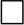  сбоя связи

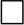  сбоя компьютерной техники

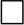  сбоя электрической сети

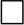  иных причин.


      Дополнительная информация о причинах приостановления тестирования:
      ____________________________________________________________________
      ____________________________________________________________________
      Тестирование приостановлено в отношении следующих лиц:
      Ф.И.О. (при его наличии) и подпись
      оператора зала 
      тестирования: 
					© 2012. РГП на ПХВ «Институт законодательства и правовой информации Республики Казахстан» Министерства юстиции Республики Казахстан
				
      Председатель АгентстваРеспублики Казахстан по деламгосударственной службы ипротиводействию коррупции 

А. Шпекбаев
УТВЕРЖДЕН приказом
Председателя Агентства
Республики Казахстан
по делам государственной службы
и противодействию коррупции
от 27 декабря 2018 года № 289Приложение 1
к Перечню некоторых приказов
Председателя Агентства
Республики Казахстан
по делам государственной
службы и противодействию
коррупции, в которые вносятся
изменения и дополненияУТВЕРЖДЕНЫ
приказом Председателя Агентства
Республики Казахстан
по делам государственной службы
и противодействию коррупции
от 28 октября 2016 года № 27ФормаФормаФормаФормаФормаФормаФормаФормаФормаФормаФормаФормаФормаФормаФормаФормаФормаФормаФормаФормаФормаФормаФормаФормаФормаФормаФорма________________________________
________________________________(должность, фамилия, инициалы
руководителя или должностного
лица, имеющего право назначения
на государственную должность)
от _____________________________
(фамилия, инициалы)Форма________________________________
________________________________(должность, фамилия, инициалы
руководителя или должностного
лица, имеющего право назначения
на государственную должность)
от _____________________________
(фамилия, инициалы)Форма________________________________
________________________________(должность, фамилия, инициалы
руководителя или должностного лица,
имеющего право назначения
на государственную должность)
от _____________________________
(фамилия, инициалы)Форма________________________________
________________________________(должность, фамилия, имя, отчество
руководителя или должностного лица,
имеющего право назначения
на государственную должность)
от _____________________________
(фамилия, инициалы)Форма________________________________
________________________________(должность, фамилия, инициалы
руководителя или должностного лица,
имеющего право назначения
на государственную должность)Форма________________________________
________________________________(должность, фамилия, инициалы
руководителя или должностного лица,
имеющего право назначения
на государственную должность)
от _____________________________
(фамилия, инициалы)ФормаФормаФормаФормаФормаФормаФормаФормаФормаФормаФормаФормаФормаФормаФорма________________________________
________________________________(должность, фамилия, инициалы
руководителя или должностного лица,
имеющего право назначения
на государственную должность)
от _____________________________
(должность, фамилия, инициалы)Форма________________________________
________________________________(должность, фамилия, инициалы
руководителя или должностного лица,
имеющего право назначения
на государственную должность)
от _____________________________
(должность, фамилия, инициалы)Форма________________________________
________________________________(должность, фамилия, инициалы
руководителя или должностного лица,
имеющего право назначения
на государственную должность)ФормаФормаФормаФормаФорма___________________________________
(должность, фамилия, инициалы)ФормаФормаФормаФормаФормаФормаФормаФормаФорма______________________________________(фамилия, инициалы руководителя)ФормаФормаФормаФормаФормаФормаФормаФормаФормаФормаФормаФормаФормаФормаФормаФормаФормаФормаФормаФормаФормаФормаФормаФорма
Приложение
к приказу (распоряжению или решению)
___________________________
(должность)
от "___" _______ 20__ года № ______
1
_________________________ (фамилия, имя, отчество (при его наличии)
-
_______________________________, (должность) председатель комиссии
2
_________________________ (фамилия, имя, отчество (при его наличии)
-
_______________________________, (должность) заместитель председателя комиссии
3
_________________________ (фамилия, имя, отчество (при его наличии)
-
_______________________________, (должность) секретарь комиссии
Члены комиссии:
Члены комиссии:
Члены комиссии:
Члены комиссии:
4
_________________________ (фамилия, имя, отчество (при его наличии)
-
_______________________________ (должность)
5
_________________________ (фамилия, имя, отчество (при его наличии)
-
_______________________________ (должность)
6
_________________________ (фамилия, имя, отчество (при его наличии)
-
_______________________________ (должность)Форма 
Приложение 1
к приказу (распоряжению или решению)
_________________________
(должность)
от "___" _________ 20__ года № ___
1
_____________________________________ (фамилия, имя, отчество (при его наличии)
_______________________________ (должность)
2
_____________________________________ (фамилия, имя, отчество (при его наличии)
_______________________________ (должность)
3
_____________________________________ (фамилия, имя, отчество (при его наличии)
_______________________________ (должность)
4
_____________________________________ (фамилия, имя, отчество (при его наличии)
_______________________________ (должность)
5
_____________________________________ (фамилия, имя, отчество (при его наличии)
_______________________________ (должность)Форма 
Приложение 2
к приказу (распоряжению или решению)
_________________________
 (должность)
от "___" _________ 20__ года № ___
№
Фамилия, имя, отчество (при его наличии)
Дата и времяФорма ФормаФормаФормаФормаФормаФормаФормаФормаФормаФормаФормаФорма________________________________
________________________________
(должность, фамилия, инициалы
руководителя или должностного лица,
имеющего право назначения
на государственную должность)
от _____________________________
(фамилия, инициалы)Форма________________________________
________________________________
(должность, фамилия, инициалы
руководителя или должностного лица,
имеющего право назначения
на государственную должность)Форма________________________________
________________________________
(должность, фамилия, инициалы
руководителя или должностного лица,
имеющего право назначения
на государственную должность)
от _____________________________
(фамилия, инициалы служащего)Приложение 2
к Перечню некоторых приказов
Председателя Агентства
Республики Казахстан по делам
государственной службы и
противодействию коррупции, в
которые вносятся изменения
и дополненияПриложение 3
к Перечню некоторых приказов
Председателя Агентства
Республики Казахстан по делам
государственной службы и
противодействию коррупции, в
которые вносятся изменения
и дополненияПриложение 5
к Правилам, программам и
организации тестирования
административных государственных
служащих, кандидатов на
занятие административных
государственных должностейФорма
удостоверяет о том, что_____________________________________________________(фамилия, имя и отчество (при его наличии) кандидата)
прошел(а) "____" _______________ 20 __ г. тестирование на знание государственного языка и законодательства Республики Казахстан в городе _________________________ по ___ программе тестирования на занятие административной государственной должности корпуса "Б"
удостоверяет о том, что_____________________________________________________(фамилия, имя и отчество (при его наличии) кандидата)
прошел(а) "____" _______________ 20 __ г. тестирование на знание государственного языка и законодательства Республики Казахстан в городе _________________________ по ___ программе тестирования на занятие административной государственной должности корпуса "Б"
удостоверяет о том, что_____________________________________________________(фамилия, имя и отчество (при его наличии) кандидата)
прошел(а) "____" _______________ 20 __ г. тестирование на знание государственного языка и законодательства Республики Казахстан в городе _________________________ по ___ программе тестирования на занятие административной государственной должности корпуса "Б"
удостоверяет о том, что_____________________________________________________(фамилия, имя и отчество (при его наличии) кандидата)
прошел(а) "____" _______________ 20 __ г. тестирование на знание государственного языка и законодательства Республики Казахстан в городе _________________________ по ___ программе тестирования на занятие административной государственной должности корпуса "Б"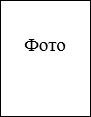 
Название теста
Количество тестовых вопросов/заданий
Значение прохождения тестирования
Количество правильных ответов
Количество правильных ответов
ИТОГОПриложение 4
к Перечню некоторых приказов
Председателя Агентства
Республики Казахстан по делам
государственной службы и
противодействию коррупции, в
которые вносятся
изменения и дополненияПриложение 6
к Правилам, программам и
организации тестирования
административных государственных
служащих, кандидатов на
занятие административных
государственных должностейФорма
дана о том, что_____________________________________________________(фамилия, имя и отчество (при его наличии) кандидата)
прошел(а) "____" _______________ 20 __ г. тестирование на знание государственного языка и законодательства Республики Казахстан в городе _________________________ по ___ программе тестирования на занятие административной государственной должности корпуса "Б" с результатами ниже значений прохождения тестирования.
дана о том, что_____________________________________________________(фамилия, имя и отчество (при его наличии) кандидата)
прошел(а) "____" _______________ 20 __ г. тестирование на знание государственного языка и законодательства Республики Казахстан в городе _________________________ по ___ программе тестирования на занятие административной государственной должности корпуса "Б" с результатами ниже значений прохождения тестирования.
дана о том, что_____________________________________________________(фамилия, имя и отчество (при его наличии) кандидата)
прошел(а) "____" _______________ 20 __ г. тестирование на знание государственного языка и законодательства Республики Казахстан в городе _________________________ по ___ программе тестирования на занятие административной государственной должности корпуса "Б" с результатами ниже значений прохождения тестирования.
дана о том, что_____________________________________________________(фамилия, имя и отчество (при его наличии) кандидата)
прошел(а) "____" _______________ 20 __ г. тестирование на знание государственного языка и законодательства Республики Казахстан в городе _________________________ по ___ программе тестирования на занятие административной государственной должности корпуса "Б" с результатами ниже значений прохождения тестирования.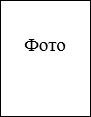 
Название теста
Количество тестовых вопросов/заданий
Значение прохождения тестирования
Количество правильных ответов
Количество правильных ответов
ИТОГОПриложение 5
к Перечню некоторых приказов
Председателя Агентства
Республики Казахстан по делам
государственной службы и
противодействию коррупции, в
которые вносятся
изменения и дополненияПриложение 9 
к Правилам, программам и
организации тестирования
административных государственных
служащих, кандидатов на
занятие административных
государственных должностейФорма
Ф.И.О. (при его наличии) тестируемого:
Ф.И.О. (при его наличии) тестируемого: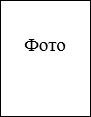 
Дата и время тестирования:
Дата и время тестирования: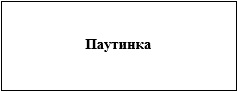 
ИИН:
Достоверность ответов:
ИИН:
Достоверность ответов:
ИИН:
Достоверность ответов: № Наименование компетенции Набранные баллы Краткая характеристика
1
Стрессоустойчивость
2
Сотрудничество и взаимодействие
3
Стратегическое мышление
4
Управление деятельностью
5
Оперативность
6
Добропорядочность
7
Ориентация на потребителя услуг и его информирование
8
Инициативность
9
Принятие решений
10
Саморазвитие
11
Лидерство
12
Ответственность
13
Управление изменениямиПриложение 6
к Перечню некоторых приказов
Председателя Агентства
Республики Казахстан по делам
государственной службы и
противодействию коррупции,
в которые вносятся
изменения и дополненияПриложение 10
к Правилам, программам и
организации тестирования
административных государственных
служащих, кандидатов на
занятие административных
государственных должностейФормаПриложение 7
к Перечню некоторых приказов
Председателя Агентства
Республики Казахстан по делам
государственной службы и
противодействию коррупции, в
которые вносятся изменения и
дополненияПриложение 11
к Правилам, программам и
организации тестирования
административных государственных
служащих, кандидатов на
занятие административных
государственных должностейФорма
1
Ф.И.О. (при его наличии)
ИИН
подпись